Arbeiterwohlfahrt Ortsverein Marktredwitz e.V., Kösseinestraße 4,95615 Marktredwitz                Vorsitzende:   Gisela Wuttke-Gilch, Kneippstraße 1,95615 Marktredwitz                 Tel:   09231/8316 Mobil: 0160 8065 864 * eMail: wuttke-gilch@t-online.de      Mitgliederbrief 03/ 2021 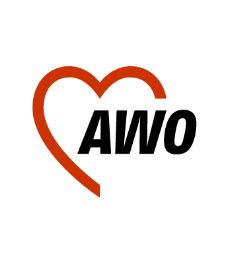     						          Marktredwitz, 04.10.2021Liebe Mitglieder,liebe Freundinnen und Freunde, der AWO Marktredwitz,wir hoffen es geht Euch gut! Wir sind zuversichtlich und zufrieden, schauen hoffnungsvoll auf die kommende Zeit und planen auch wieder für unsere AWO.Deshalb macht mit, seid wieder dabei – wir freuen uns auf ein neues Miteinander!Nunmehr hat sich der Herbst schon seit geraumer Zeit breit gemacht, kalte und feuchte Nächte, tagsüber Sonne und Wolken, dann wieder Regen, wechseln sich ab. „In 80 Tagen ist schon Weihnachten!“. Corona Inzidenz im Auf und Ab! Hoffnung, dass sich mehr impfen lassen - Normalität im Umgang mit der Pandemie kann nur so erreicht werden! Wir starten einen erster Versuch, für unsere Mitglieder mit Angehörigen, damit wir wieder ins Gespräch, zur Gemeinsamkeit kommen, herzliche EINLADUNG zum HERBST-FEST`l der AWO!Aber erstmal Rückschau und Info`s.● Jahreshauptversammlung am 03.07.2021- Ergebnis der Neuwahlen -VORSTAND DER ARBEITERWOHLFAHRT MAK Kösseinestraße 4, 95615 MarktredwitzVorsitzende:Gisela Wuttke-Gilch, Kneippstr. 1       		Tel  8316Stellvertreterinnen:Sigrid Freiberger, Wegenerstraße 2		Tel.:8363Brigitte Weinberger-Neupert, Wielandstr.29	Tel.: 81071Kassier:Helene Forster, Am Damm 8,Waldershof 	Tel.: 71740Schriftführer/in:Friedel Fehr, Fichtenstraße 17			Tel.: 61541Revisoren:Albin Artmann, Wegenerstraße 2			Edith Kusche, Waldershofer Str. 												Bitte wenden!-2-Beisitzer:Sonja Englmeier, Bodelschwinghstr.		Tel.: 81254Ute Hanft, Fikentscherstr. 13			Tel.: 015170097840Monika Müller, Goethestr. 22               		Tel.: 1010Berthold Rankl, Flemmingweg, 6			Tel.: 81951 Berta Rasp, Schlehenstraße 7			Tel.:  3338Monika Rebhan, Wunsiedler Str.13		Tel.:7909061Johanna Regler, Sterngrund 16			Tel.:509960Kurt Rodehau, Bergstraße 13			Tel.   3349Josef Schwemmer, Fichtenstr. 17		Tel.: 61541Christa Stepputat, Flemmingweg 6		Tel.: 81951Arnold Geyer, Langer Berg 8, Selb,             	Fax:  09287/800433(SHG Gehörloser in der AWO MAK)                                       *********************AWO-Treff für Jung und Alt, Kösseinestr. 4, MARKTREDWITZ, Besetzt: dienstags - 14 - 16 Uhr, donnerstags 14 - 17 Uhr -                (Handarbeitsgruppe)   -    (Spielenachmittag)					******************************Was ist los vom Oktober - Dezember:					Programm - Terminvorschau– 03.10.2021			3-Tage-Fahrt in den Spreewald ****-Hotel in CottbusMit dem Reiseunternehmen Andreas PrechtlEs war eine sehr schöne, mit 32 TN, eine angenehme, erholsame und interessante3-Tages-Fahrt, mit 2,5 Std. Natur pur, durch die Kahnfahrt im Spreewald, einer Stadtführung in Cottbus, Führung durch die noch intakte „Holländerwindmühle in Straupitz“ und den Aufenthalt in der wunderschönen Stadt Meißen am Rückreisetag 03.10. Dort wurde kräftig in sämtlichen Gassen die Wiedervereinigung gefeiert. 					***********************Am 09.10.2021, ab 14:00 Uhr,	HERBSTFEST im und vor dem AWO-Treff,Kösseinestr. 4. Es gibt: KAFFEE und KUCHEN.   BROTZEITEN, wie:	„Angemachter Camembert, Wurst mit Musik, Hackepeter auf Bauernbrot, Laugenbrezeln….“. Dazu ein gutes Nothaft-Bier, Wein oder Antialkoholische Getränke. Wir freuen uns auf EUCH!BITTE BEACHTEN: Haben Sie einen Nachweis gemäß G2 (geimpft oder genesen)  dann können Sie sich auch innerhalb des AWO Treffs aufhalten; sonst nur außerhalb (Pavillon/Zelt) und mit Abstand!!!Weiteres Programm 2021:12.10.2021, 17:00 Uhr,	Erweiterte Vorstandssitzung     - AWO-Treff    15.10.2021, 19:30 Uhr, 	Dörflaser Amateurtheater Sketche von Toni Lauerer10.11.2021, 14:00 Uhr,	Rawetzer-Krippen-Weg–Alte Handwerkskunst.      					Vortrag von und mit Albin Artmann					Kaffee und Kuchen		       - AWO-Treff    -3-13.11.2021, 14:00 Uhr,	Romme- Turnier mit schönen Preisen.       					Einsatz 3,00 €. Kaffee/Kuchen  - AWO-Treff20.11.2021, 11:30 Uhr,	JUBILARFEIER 		        - AWO-Treff	     	Ehrungen der letzten 3 Jahre (20, 25, 40, 50 Jahre) 2019-2020-2021Samstag, 27.11.2021,		ADVENT im KEC, Verkauf von Selbstgestricktem,       09:00-18:30 Uhr, Gebasteltem der AWO-HandarbeitsgruppeSonntag, 05.12.2021, 	Vorweihnachtliche Feier der 	       14:00 Uhr,		AWO Marktredwitz im Bair. Hof –Saal- Freitag,   10.12.2021,14:00-18:00 Uhr,  Weihnachtsbasar im AWO-Treff, Kösseinestr. 4Eine Weihnachtsmarkt-Fahrt ist im Gespräch (Prechtl-Reisen). Bitte beachten Sie die Pressemitteilungen bzw. Veranstaltungshinweise! (Frankenpost, Blickpunkt, wenn sie bereit sind, es zu veröffentlichen?). HINWEIS – NUTZUNG  „AWO - TREFF: Wir bitten um Verständnis, dass wir wegen der eingeschränkten Raum-größe des AWO-Treff`s, die Teilnahme bei Veranstaltungen auf 40 Personen mit G2 Nachweis (geimpft oder genesen) beschränken müssen. Weitere regelmäßige Gruppenstunden:„BLEIB FIT – Gymnastik, nicht nur für Senioren“,  montags,16-17 Uhr, in der Grundschul-Turnhalle, mit Doris Gimmel.HANDARBEITSGRUPPE: dienstags, 14-16 Uhr, im AWO Treff, Kösseinestr.4, Ltg. Monika Rebhan.SPIELEKREIS: donnerstags 14-17 Uhr, im AWO- Treff, Kösseinestr.4, Ltg. Friedl Fehr.KEGELGRUPPE: freitags, 14-tägig, 14-16 Uhr, Kegelbahn Bair.Hof, kann bis auf weiteres nicht stattfinden, da Räume nicht belüftbar und zu eng! Leider gibt es keine Ausweichmöglichkeit!Alle Termine, Veranstaltungen und sonstige Informationen werden durch Presse und/ oder Mitglieder-Rundschreiben bekannt gegeben. 										Bitte wenden!-4-Vorschau auf`s Jahr 2022Im Oktober plant der AWO-Vorstand das Programm für´s kommende Jahr.Wir wären Euch sehr verbunden, wenn Ihr uns Eure Themenbereiche und Vorschläge für Informationsveranstaltungen, ½-Tages- und Ganztagesfahrten mit evtl. Besichtigungen oder Infoveranstaltungen, „Wunsch“-Ziele für 3- und/ oder 5-Tagesfahrten, mitteilen würdet. Werft diese in unseren Briefkasten am AWO-Treff, Kösseinestr. 4 oder ruft einfach mal bei unseren Vorstandsmitgliedern an, wir sind für alle Anregungen dankbar. Neuer AWO – TreffVoraussichtlich werden wir im Frühjahr 2022 einen neuen AWO – Treffpunkt in der Dörflaser Hauptstraße im Hinterhof, der auch von der Fabrikgasse aus erreichbar sein wird, bekommen. Unser AWO-Treff in der Kösseinestraße ist nach 30 Jahren „in die Jahre gekommen“ und nur noch begrenz nutzbar. Er steht uns seit 1992 zur Verfügung. 600 Std. haben wir (Werner Riedl, Ute Hanft, Gisela Wuttke) renoviert und saniert. Im  Sommer 1992 wurde unser Treff eingeweiht und in Betrieb genom-men. Der AWO –TREFF, hat uns schöne gesellige, informative und lehrreiche, vor allem aber lustige Stunden beschert. Er war und ist noch unser zu Hause! Wir tauschen Neu für Alt und es wird an uns liegen, auch im neuen AWO-Treff unser neues zu Hause zu finden. Es gibt auf jeden Fall etwas zum FEIERN! Spenden für den AWO-Treff, für unsere soziale Arbeit vor Ort  Durch die Corona bedingte Auszeit, hatten viele Vereine, wie auch wir, keine weiteren Einnahmen durch Feste, Veranstaltungen etc., die Kosten liefen aber weiter. Für unsere ehrenamtliche Arbeit in der Coronazeit (Einkaufen, Arzt- und Botengänge etc.) erhielten wir eine einmalige Unterstützung seitens des Freistaates Bayern über das LRA Wunsiedel.Wir sind sehr dankbar für die Treue unserer Mitglieder und somit die Unterstützung unserer sozialer Arbeit vor Ort.  Vielen ist jedoch nicht bekannt, was wir tun! Neben der immer wichtiger werdenden Seniorenarbeit (Gymnastik, Spielekreis, Handarbeit-Bastelgruppe, Angebote im AWO-Treff), bieten wir für unsere älteren Mitglieder, die keinen Pflegegrad haben, aber zuhause Hilfe benötigen, Haushaltshilfe gegen Entgelt an. Unsere Haushaltshilfe ist sozialversicherungspflichtig nach Tarif beschäftigt.  Es ist auch möglich für gewisse Gartenarbeiten, vom Mai bis einschl. Oktober, Hilfe zu erhalten.Außerschulische Nachmittagsbetreuung-Offene Ganztagsschule an der Mittelschule in MAK. Im Schuljahr 2021/22 betreuen wir in der Mittelschule i. M. 70 Kinder undhaben zudem eine Vormerkliste, da die Plätze nicht ausreichen. 8 Mitarbeiter/innen kümmern sich ab Mittag bis 16:00 h um die Klassen 5 – 10, incl. Kinder, die den Mittleren Bildungsabschluss an der Mittelschule absolvieren.Zudem arbeiten wir im Seniorenbeirat aktiv mit; auf Landkreisebene und in der Stadt MAK. Wir sind Ansprechpartner vor Ort!Ihr seht, es  gibt viel zu tun!Bitte unterstützt unser weiterhin, mit Eurer Mitgliedschaft, einer kleinen Spende. Denn nur gemeinsam sind wir stark und können so Hilfe geben und organisieren!Ich wünsche Euch eine gute Zeit, mit viel Zuversicht, und verbleibemit den besten GrüßenEure Gisela Wuttke-Gilch